  Greek Orthodox Metropolis of San Francisco 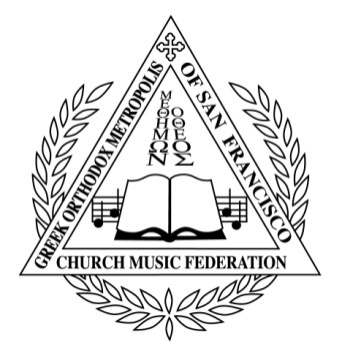                    Church Music Ministry               Scholarship Application FormPersonal Information__________________________________________________________Last name                                                                   First name                                                                                           MI_____________________________________________________________________________________________Street address                                             City                                                             State                         Zip code_____________________________________________________________________________________________Email address_____________________________________________________________________________________________Home phone (include area code)                                                                      Cell phone (include area code)Church Membership     Please provide a letter from your parish priest and your music ministry leader attesting to your church membership and involvement. Letters must be on official church stationary and mailed to:  Athena Anastos 9005 E. Butherus  Drive, Scottsdale, AZ  85260.__________________________________________________________Parish name                                               Address                                                City                          StateAre you currently in adult/youth choir and/or chant? ( please circle which applies)How long?  ___________________________Please list and describe all Church activities in which you participate (Attach additional sheets if necessary)  _________________________________________________________________________________________________________________________________________________________________________________________________________EssayPlease explain why you are applying for this scholarship and how your attendance would benefit you and your musical involvement in the church. Please attach your essay to the application form.Briefly include information on your current financial need or challenge________________________________________________________________________________________________________________________________________________________________________________________________________________________________________Applicant signature_____________________________________________________________________________________________Parent or Guardian signature (if applicant is a minor)